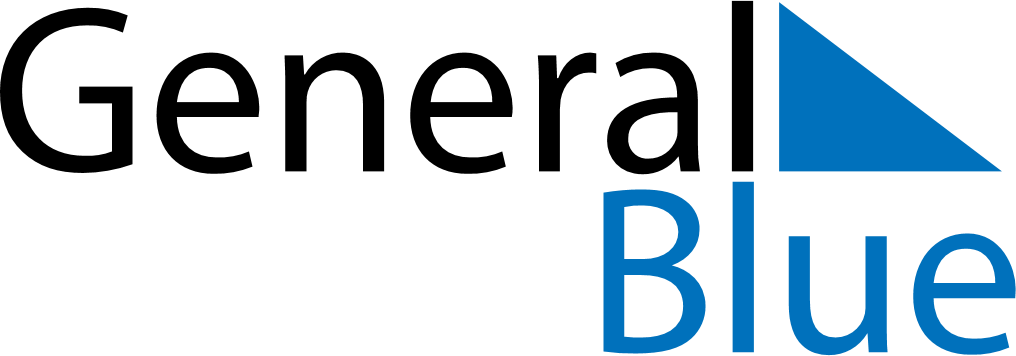 June 2023June 2023June 2023ChinaChinaMONTUEWEDTHUFRISATSUN1234Children’s Day5678910111213141516171819202122232425Dragon Boat Festival2627282930